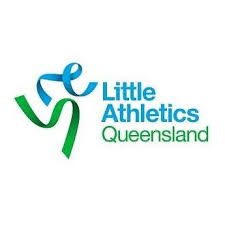 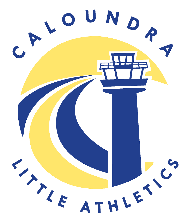 Caloundra Little Athletics Centre Competition Night Covid 19 PlanPurpose :                   -    Reduce exposure and spread of Covid 19Enable competition to resume at CLAC under Stage 3 restrictionsAdherence to the Qld Government guidelines & key principles with regards to Covid 19 Adherence to Little Athletics Queensland guidelines for centres to return to Little Athletics competition during Covid 19 restrictions.Qld Gov Key Principles:Physical distancing  -  Under Stage 3 restrictions does not apply to “on the field play”                                                                                                                                                                                                  Eg:  spectators watching athletes compete must observe physical distancing.                                  Participants / Coaches / Officials are not required to observe the 1:4m2 rule                             on the field.Personal Health:  Requirements continue from Stage 2.Advise all athletes / spectators / coaches / officials not to attend competition nights if unwell, including any symptons of respiratory illness, cold or flu like illness. STAY AWAY, STAY HOME.Wash hands / use hand sanitiser prior to competitionNo spittingNo touching other athletes re: hand shakes or high fivesCough / sneeze into elbowAvoid touching face, especialy eyes, mouth & noseOnly officials / coaches to move equipment, cones, etcHand sanitiser to be provided for each age groupHand sanitiser stations at each event area eg. shot put / discus / javelinHand sanitiser to be provided at tables, canteen, BBQ, bathrooms, equipment shedSurfaces should be disinfected, wiped regularly if frequently touchedAthletes to BYO brink bottlesFacilities: Showers / toilets opened, to be frequently cleaned and hand sanitiser to be provided  Outdoor track and field will accommodate multiple Zones / SpacesEach Zone will be marked  ie: Shot put zoned with flags / witches hatsThere will be 5mtrs between each zone where appropriate to minimize riskSeperate “ENTRY” & “EXIT” into CLAC grounds / facility. With signage to communicate thisAppropriate signage displayed re: Physical distancing / Hygeine Attendence register – App / sign on (keep for 56 days – contact tracing) All athletes / parents / coaches/ officials are encouraged to download the Government Covid 19 tracing App.CLAC to appoint a Covid 19 Safety Officer to ensure all restrictions are being adhered too ie; - Hygene, phisical distancing, numbers